Liebe Eltern!Gemeinsam einen Weg finden - Eltern begleiten in den Beruf. Auf die Berufswahl ihrer Kinder haben Sie als Eltern einen großen Einfluss! Verschiedene Studien belegen, dass Eltern für Jugendliche die wichtigsten Helfende bei der Entscheidung für einen Beruf sind. Sie sind Vorbild, vermitteln Werte und Einstellungen zu Beruf und Arbeit, sind gefragte Ratgebende sowie rege Unterstützende beim Sammeln und Auswerten von Informationen. Darüber hinaus spielen Eltern eine wichtige Rolle dabei, wie Jugendliche mit Rückschlägen umgehen. Sie geben ihnen emotionalen Rückhalt und ermutigen sie, an ihren Wünschen und Interessen festzuhalten. Welche Möglichkeiten hat mein Kind? Es gibt in Deutschland mehr als 300 anerkannte Ausbildungsberufe und noch weitaus mehr Wege dorthin, die Ihr Kind für sich planen kann. Weiter zur Schule? Eine Ausbildung? Oder gleich studieren? Vielleicht ist sich Ihr Kind einfach noch nicht sicher, wie sich der Einstieg ins Berufsleben gestalten könnte? Möglicherweise sind auch die Vorstellungen von den vielfältigen Berufsbildern nicht konkret genug. Ein Praktikum im Betrieb oder Unternehmen kann direkte und praktische Eindrücke von Berufsbildern vermitteln. Es fördert das Bewusstsein für die eigenen Fähigkeiten, Stärken und Interessen und kann helfen, durch Einblicke in bestimmte Aufgaben- und Arbeitsfelder die eigenen Vorstellungen zu bestätigen oder Alternativen aufzuzeigen.
Die Schule Ihres Kindes bietet während der Schulzeit Pflichtpraktika an, an denen Ihr Kind vielleicht sogar schon teilgenommen hat. Außerdem kann es in den Ferien freiwillige Praktika absolvieren.Sich selbst Unterstützung holen. Wir als Berufsberatung stehen Ihrem Kind und Ihnen aktiv bei der Berufsorientierung und Berufswahlentscheidung zur Seite. In unserer digitalen Veranstaltung geben Berufsberaterinnen und Berufsberater Ihnen als Eltern einen Überblick, welche Möglichkeiten es gibt, in den Wunschberuf zu finden. Diese Informationen sollen Eltern dabei helfen, gemeinsam mit Ihrem Kind eine Entscheidung zu treffen, welcher Weg für Ihr Kind der Beste ist.Wir freuen uns, Sie zu unseren digitalen Veranstaltungen „Gemeinsam einen Weg finden - Eltern begleiten in den Beruf “ einladen zu dürfen. Die Veranstaltungen finden am Dienstag, 28. März 2023 in der Zeit von 16:00 bis 17:30 Uhr in wahlweise in folgenden Sprachen statt: Arabisch, Deutsch, Englisch, Russisch, Türkisch und Ukrainisch. Zugangsdaten:Arabischhttps://saarland.webex.com/saarland-de/j.php?MTID=m06b98ef14c4458c0e1f44c62ecaee4ba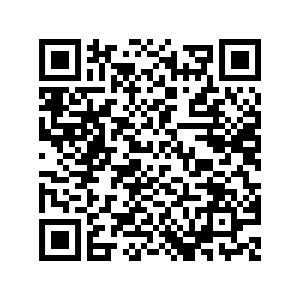 Deutschhttps://saarland.webex.com/saarland-de/j.php?MTID=mf78958fefe9850e7959e2787ccf1a201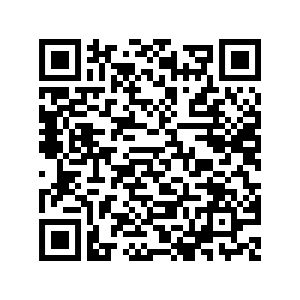 Englischhttps://saarland.webex.com/saarland-de/j.php?MTID=m665286e9de04f74b6aac88ae640757bc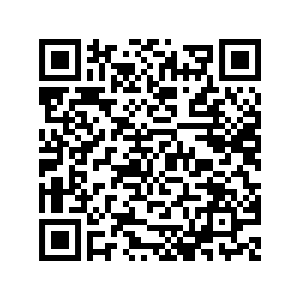 Russischhttps://saarland.webex.com/saarland-de/j.php?MTID=m85c3b60a23487fe183c462179baa94bb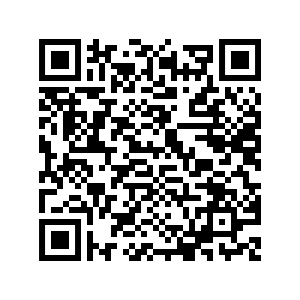 Türkischhttps://saarland.webex.com/saarland-de/j.php?MTID=m4b60847eaffd40af42d4ec470fdfbb93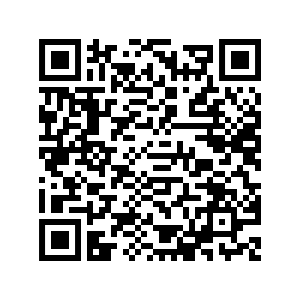 Ukrainischhttps://saarland.webex.com/saarland-de/j.php?MTID=m1c5e945ac4460f4e0e7bad05148b6d89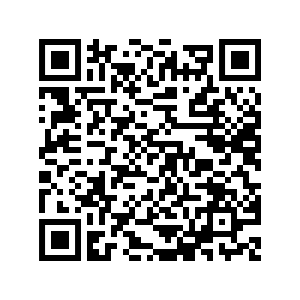 